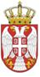             Република СрбијаОСНОВНА ШКОЛА „КРАЉ ПЕТАР  I“        Ниш, Војводе Путника бр. 1           Број: 610-1260/77-2-2022-04        Датум: 12.10.2022. годинеИ З В О Диз записника са 77.  телефонске седнице,Школског одбора  ОШ »Краљ Петар I« у Нишу,одржане дана  12. 10.  2022. године.ОДЛУКА1. Донета Одлука о двању сагласности на Измену Правилника о организацији и систематизацији послова у  Oсновној школи  „Краљ Петар I“ Ниш. записничарЛидија Цветковић